ClaraThe Clarifier Cat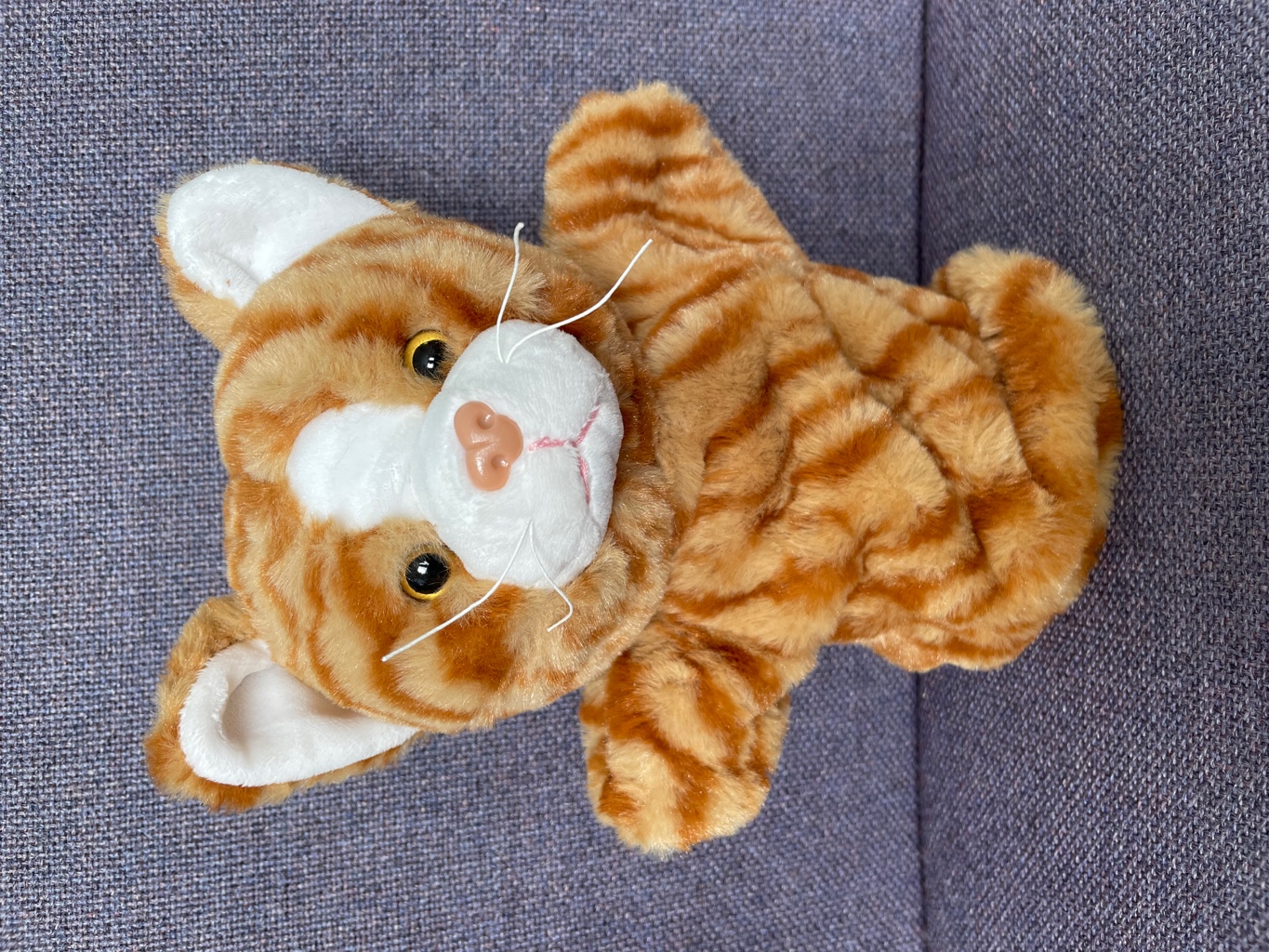 She checks understanding as she reads.What does this word mean?Do I understand this sentence?Am I confused by what I have read?